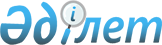 О Плане мероприятий Правительства Республики Казахстан на 2011 - 2015 годы по реализации рекомендаций Специального докладчика Организации Объединенных Наций по вопросу о достаточном жилище как компоненте права на достаточный жизненный уровеньПостановление Правительства Республики Казахстан от 13 сентября 2011 года № 1048

      В целях обеспечения и координации работы по реализации рекомендаций Специального докладчика Организации Объединенных Наций Ракель Рольник по вопросу о достаточном жилище как компоненте права на достаточный жизненный уровень Правительство Республики Казахстан ПОСТАНОВЛЯЕТ:



      1. Утвердить прилагаемый План мероприятий Правительства Республики Казахстан на 2011 - 2015 годы по реализации рекомендаций Специального докладчика Организации Объединенных Наций по вопросу о достаточном жилище как компоненте права на достаточный жизненный уровень (далее - План).



      2. Центральным исполнительным органам, а также государственным органам, непосредственно подчиненным и подотчетным Президенту Республики Казахстан (по согласованию), акимам областей, городов Астаны и Алматы обеспечить реализацию мероприятий, предусмотренных Планом, и предоставлять в Агентство Республики Казахстан по делам строительства и жилищно-коммунального хозяйства два раза в год, к 10 июля и к 10 января, по итогам полугодия информацию о выполнении мероприятий Плана.



      3. Агентству Республики Казахстан по делам строительства и жилищно-коммунального хозяйства предоставлять в Правительство Республики Казахстан два раза в год, к 30 июля и к 30 января, по итогам полугодия сводную информацию о выполнении мероприятий, предусмотренных Планом.



      4. Настоящее постановление вводится в действие со дня подписания.      Премьер-Министр

      Республики Казахстан                       К. Масимов

Утвержден           

постановлением Правительства 

Республики Казахстан    

от 13 сентября 2011 года № 1048

         План мероприятий Правительства Республики Казахстан

   на 2011 - 2015 годы по реализации рекомендаций Специального

      докладчика Организации Объединенных Наций по вопросу о

      достаточном жилище как компоненте права на достаточный

                         жизненный уровень

      Примечание:

      * ежегодные объемы финансирования данной программы будут определяться при формировании бюджета на соответствующий финансовый год, исходя из возможностей доходной части республиканского бюджета;



      расшифровка аббревиатур:

КПЧ - Комиссия по правам человека при Президенте Республики Казахстан

НЦПЧ - Национальный центр по правам человека

МСХ - Министерство сельского хозяйства Республики Казахстан

МЮ - Министерство юстиции Республики Казахстан

НКЖСДП - Национальная комиссия по делам женщин и семейно-демографической политике при Президенте Республики Казахстан

МСИ - Министерство связи и информации Республики Казахстан

МОН - Министерство образования и науки Республики Казахстан

ГП - Генеральная прокуратура Республики Казахстан

МВК - Межведомственная комиссия при Правительстве Республики Казахстан по законопроектной работе

МТСЗН - Министерство труда и социальной защиты населения Республики Казахстан

МИО - местные исполнительные органы 

МФ - Министерство финансов Республики Казахстан

АДСиЖКХ - Агентство Республики Казахстан по делам строительства и жилищно-коммунального хозяйства

АДГС - Агентство Республики Казахстан по делам государственной службы

МК - Министерство культуры Республики Казахстан

МИД - Министерство иностранных дел Республики Казахстан

МВД - Министерство внутренних дел Республики Казахстан

МЭРТ - Министерство экономического развития и торговли Республики Казахстан
					© 2012. РГП на ПХВ «Институт законодательства и правовой информации Республики Казахстан» Министерства юстиции Республики Казахстан
				№

п/пМероприятиеФорма

завершенияОтветственные

за исполнение

государствен-

ные органыСрок

исполненияПредпола-

гаемые

расходы

(тыс.

тенге)Источник

финансиро-

вания12345671Мониторинг,

выявление и принятие

мер относительно

самовольно

возведенных

строений Информация

в АДСиЖКХАкиматы

областей,

г.г. Астаны

и АлматыДва раза в

год, к 10

июлю и к 10

январю по

итогам

полугодияВ пределах

средств,

предусмот-

ренных по

соответст-

вующим

бюджетным

программамМестный

бюджет2Выработать и вынести

на рассмотрение МВК

предложения по

разработке проекта

закона по вопросам

совершенствования

законодательства

Республики Казахстан

по принудительному

выселениюВнесение

предложе-

ния на МВКМЮ, АДСиЖКХ,

ГП (по

согласованию),

акиматы

областей,

г.г. Астана и

Алматы, НЦПЧ

(по

согласованию),

КПЧ (по

согласованию)июнь

2012 годаНе требуется-3Выработать и внести

предложения по

совершенствованию

механизма

регистрации места

жительства/места

пребывания

физических лиц, не

имеющих

действительного

юридического адресаИнформация

в

Правитель-

ствоМВД, ГП (по

согласованию),

акиматы

областей, г.г.

Астана и

Алматы, НЦПЧ

(по

согласованию),

КПЧ (по

согласованию)до 31 марта

2012 годаНе требуются-4Принятие мер

относительно

самовольно

возведенных строений

в мкр. «Бакай» и

«Шанырак» г. АлматыИнформация

в

Правитель-

ствоАкимат города

Алматыдо 1

декабря

2011 годаВ пределах

средств,

предусмот-

ренных по

соответст-

вующим

бюджетным

программам-5Разработка и

внесение в

Правительство

Республики Казахстан

проекта Закона

Республики Казахстан

«О ратификации

Конвенции о правах

инвалидов»Проект

законаМТСЗНдо 1

октября

2014 годаНе требуются-6Принятие мер по

реализации Программы

занятости 2020,

предусматривающей

возможность

добровольного

переезда граждан из

населенных пунктов с

низким экономическим

потенциаломИнформация

в

Правитель-

ствоМТСЗН, МЭРТ,

МСХ, акиматы

областей, г.г.

Астана и

АлматыДва раза в

год, к 10

июлю и к 10

январю по

итогам

полугодия11 605 111*

(2011 год)Республи-

канский

бюджет7Проведение

строительства и

реконструкции

сельской системы

водоснабженияОтчет в

Правитель-

ствоАДСиЖКХ,

акиматы

областей,

г.г. Астана

и Алматы2011-2020

годы,

ежегодно до

20 декабря41 642 000*

(2011 год)Республи-

канский

бюджет8Проведение

строительства и

реконструкции

сельской системы

водоотведенияОтчет в

Правитель-

ствоАДСиЖКХ,

акиматы

областей,

г.г. Астана

и Алматы2011-2020

годы,

ежегодно до

20 декабря4 035 000*

(2011 год)Республи-

канский

бюджет9Проведение

строительства и

реконструкции

городской системы

водоснабженияОтчет в

Правитель-

ствоАДСиЖКХ,

акиматы

областей,

г.г. Астана

и Алматы2011-2020

годы,

ежегодно до

20 декабря35 383 000*

(2011 год)Республи-

канский

бюджет10Проведение

строительства и

реконструкции

городской системы

водоотведенияОтчет в

Правитель-

ствоАДСиЖКХ,

акиматы

областей,

г.г. Астана

и Алматы2011-2020

годы,

ежегодно до

20 декабря1 500 000*

(2011 год)Республи-

канский

бюджет11Мониторинг

завершения

строительства жилых

объектов с участием

дольщиковИнформация

в

Правитель-

ствоАДСиЖКХ

(созыв),

акиматы

областей,

г.г. Астана и

Алматыдо 20 января

2012 годаНе требуются-12Мониторинг хода

строительства

арендного жилья за

счет бюджетных

средств для граждан,

состоящих в очереди

в акиматахИнформация

в

Правитель-

ствоАДСиЖКХ

(созыв),

акиматы

областей,

г.г. Астана

и Алматы2011-2014

годы

ежегодно

до 31 мартаНе требуются-13Выработка

предложений по

совершенствованию

законодательства в

сфере жилищных

отношений по

вопросам обеспечения

жилищем детей-сирот

и детей, оставшихся

без попечения

родителейИнформация

в

Правитель-

ствоАДСиЖКХ, МОН,

заинтересован-

ные

государствен-

ные органы,

НКЖСДП (по

согласованию)до 10 ноября

2011 года-14Выработка

предложений по

внесению изменений в

законодательство в

сфере жилищных

отношений по

вопросам

безвозмездного

получения в

собственность жилищ

лицами с

ограниченными

возможностямиИнформация

в

Правитель-

ствоАДСиЖКХ,

МТСЗН,

заинтересован-

ные

государствен-

ные органыдо 10 ноября

2011 года-15Размещение на

интернет-ресурсах

информации о

проводимой работе

(политике) в области

обеспечения жилищем

своих сотрудниковИнформация

в

Правитель-

ствоМСИ (созыв),

все

центральные и

МИО Два раза в

год, к 10

июлю и к 10

январю по

итогам

полугодияНе требуется-